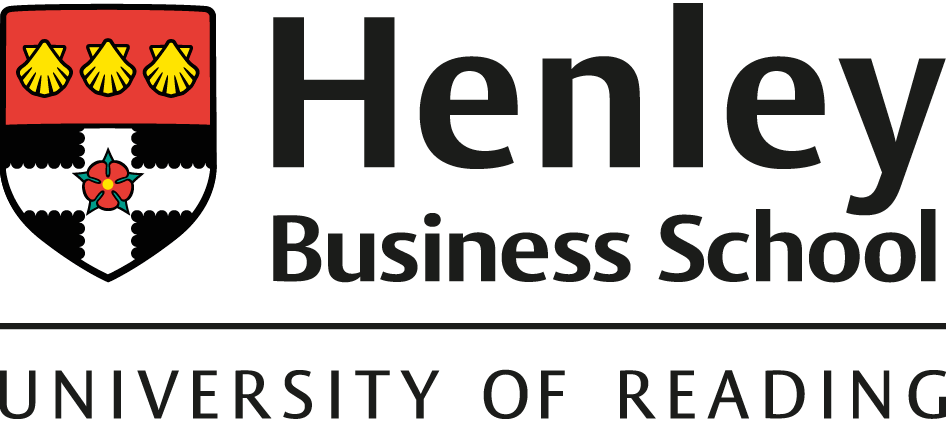 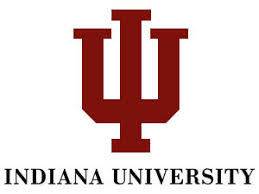 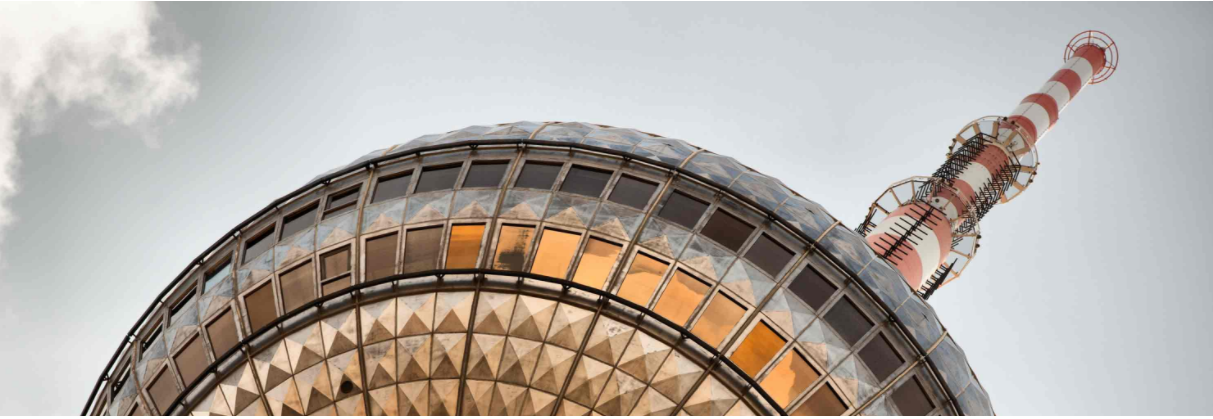 CALL FOR PAPERSFirst Paper Development Workshop (Hybrid): “Resilience and Digital Entrepreneurship”Indiana University Europe Gateway
Gneisenaustraße 27, 10961 Berlin, Germanyhttps://global.iu.edu/presence/gateways/europe/index.html12-13 November 2021Abstract submission Deadline: 30 September, 2021 (1700 GMT Time).Acceptance to present – within a week since submission.Workshop Organizers:David B. Audretsch, Indiana University Bloomington, USAMaksim Belitski, University of Reading, UK; ICD Business School, France  Rosa Caiazza, Parthenope University of Naples, ItalyMark Drapeau, Catalyst Research, USAMatthias Menter, Friedrich Schiller University Jena, GermanyWilliam Wales, University of Albany- SUNY, USASponsors: by University of Reading, Indiana University Bloomington and the British Council “Creative Spark” project.Keynotes : Maryann Feldman : 20 years of Entrepreneurship spark legacyKeynotes : David Audretsch: Everything is The Place Since the seminal work of Feldman and Francis (2002) on the Entrepreneurial Spark - Individual Agents and the Formation of Innovative Clusters", our understanding of processes of creating new firms, regional and industrial transformation, organizational and regional resilience has changed. Entrepreneurs embrace new digital technologies, and models of growth and acceleration. Recent research in entrepreneurship shows that digital technology has changed the way we engage with customers, compete and diffuse knowledge (Nambisan et al. 2017; Kenney & Zysman, 2020; Papadopoulos et al. 2020). Digital tools have modified the mind-set how you do business at different stages of their firm growth continuum.This workshop will further expand our understanding of how entrepreneurs grow, how they drive industrial transformation and regional resilience (Audretsch & Belitski, 2017), change communities and countries with a focus on alternative models such as adoption of digital technologies ( , 2020, 2021) learning new skills, innovating business models towards more social orientation and capital e.g. family business. The workshop will focus on the new trajectories through which economic and societal value. In particular we are interested in i) three emerging pillars of creative spark transformation and resilience - values, mainly associated with family firms (Ruf et al. 2021); financial and social capital; the role of digital technology; ii) the role of entrepreneurs in transforming regions and industries making them more resilient and adding value (Boschma, 2015; Cunningham et al. 2018). These factors have been realized to be more important for organizational and regional resilience during crises (Bartik et al. 2020; Thorgren & Williams, 2020).At the center are new enablers, from social capital, platform-firms, digital technologies to family business, social and human capital, creativity, knowledge and creativity spillovers, knowledge sourcing, infrastructure and regulation that have enabled small businesses to grow survive longer (Acs et al., 2013; Audretsch et al. 2015; Huggins et al. 2015; Cutolo and Kenney, 2019; Ryan et al. 2020; Iacobucci and Perugini, 2021). We welcome theoretical and empirical contributions, using qualitative or quantitative methods, and either a micro, meso, or macro-level analysis in the areas of organizational resilience, regional economic development, business model innovation and digital technologies in order to facilitate entrepreneurship and SMEs globally. Contributions to the workshop will be considered for a special issue on “Resilience and Digital Entrepreneurship” in Entrepreneurship and Regional Development Journal to be published in the end of 2023Please submit an extended abstract (5 pages outlying research question, hypothesis, method, main findings) or a full paper to m.belitski@reading.,ac.uk or by September 30st, 2021, 5 pm to be considered for the workshop. Selected referencesAcs, Z. J., Audretsch, D. B., & Lehmann, E. E. (2013). The knowledge spillover theory of entrepreneurship. Small Business Economics, 41(4), 757-774.Audretsch, D. B., & Belitski, M. (2017). Entrepreneurial ecosystems in cities: establishing the framework conditions. The Journal of Technology Transfer, 42(5), 1030-1051.Audretsch, D. B., Kuratko, D. F., & Link, A. N. (2015). Making sense of the elusive paradigm of entrepreneurship. Small Business Economics, 45(4), 703-712. Bartik, A. W., Bertrand, M., Cullen, Z. B., Glaeser, E. L., Luca, M., & Stanton, C. T. (2020). How are small businesses adjusting to COVID-19? Early evidence from a survey (No. w26989). National Bureau of Economic Research.Boschma, R. (2015). Towards an evolutionary perspective on regional resilience. Regional Studies, 49(5), 733-751. Cunningham, J. A., Menter, M., & O'Kane, C. (2018). Value creation in the quadruple helix: A micro level conceptual model of principal investigators as value creators. R&D Management, 48(1), 136-147.Cutolo, D., & Kenney, M. (2019). Platform-dependent entrepreneurs: Power asymmetries, risks, and strategies in the platform economy. Risks, and Strategies in the Platform Economy (April 15, 2019). (2020) (2021) Iacobucci, D., & Perugini, F. (2021). Entrepreneurial ecosystems and economic resilience at local level. Entrepreneurship & Regional Development, 1-28.Feldman, M. P., & Francis, J. (2002). The entrepreneurial spark: Individual agents and the formation of innovative clusters. In Complexity and industrial clusters (pp. 195-212). Physica-Verlag HD.Kenney, M., & Zysman, J. (2020). The platform economy: restructuring the space of capitalist accumulation. Cambridge journal of regions, economy and society, 13(1), 55-76.Nambisan, S., Lyytinen, K., Majchrzak, A., & Song, M. (2017). Digital Innovation Management: Reinventing innovation management research in a digital world. MIS Quarterly, 41(1).Papadopoulos, T., Baltas, K. N., & Balta, M. E. (2020). The use of digital technologies by small and medium enterprises during COVID-19: Implications for theory and practice. International Journal of Information Management, 55, 102192.Ryan, P., Giblin, M., Buciuni, G., & Kogler, D. F. (2020). The role of MNEs in the genesis and growth of a resilient entrepreneurial ecosystem. Entrepreneurship & Regional Development, 1-18.Ruf, P. J., Graffius, M., Wolff, S., Moog, P., & Felden, B. (2021). Back to the roots: Applying the concept of individual human values to understand family firm behavior. Family Business Review, 34(1), 48-70. Thorgren, S., & Williams, T. A. (2020). “Staying alive during an unfolding crisis: How SMEs ward off impending disaster”. Journal of Business Venturing Insights, 14.  